 SOS PRISÕES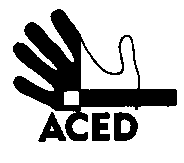 Ex.mos. SenhoresProvedor de Justiça; Inspecção-Geral dos Serviços de Justiça; Ministro da Justiça; C/cPresidente da República; Presidente da Assembleia da República; Presidente da Comissão de Assuntos Constitucionais, Direitos, Liberdades e Garantias da A.R.; Presidente da Comissão de Direitos Humanos da Ordem dos Advogados; Comissão Nacional para os Direitos HumanosLisboa, 19-04-2013N.Refª n.º 50/apd/13Assunto: queda de recluso na cadeia de CoimbraDomingo passado, dia 14, Tiago Alves ter-se-á atirado do terceiro andar da Ala E para o octógono, tendo partido uma perna e rasgado a carne de um pé. Pensa-se que esteja no hospital. A ACED informa quem de direito do ocorrido. Pede uma inquirição sobre as causas do incidente.A Direcção